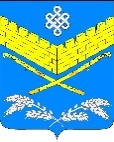 АДМИНИСТРАЦИЯИВАНОВСКОГО СЕЛЬСКОГО ПОСЕЛЕНИЯ  КРАСНОАРМЕЙСКОГО РАЙОНАПОСТАНОВЛЕНИЕот ___________ 2023 года		                                                                       № ___станица ИвановскаяО внесении изменений в постановление администрации Ивановского сельского поселения Красноармейского района от 1 сентября 2020 года № 91 «Об утверждении порядка принятия решения о признании безнадёжной к взысканию задолженности по платежам в бюджет Ивановского сельского поселения Красноармейского района Краснодарского края»В целях повышения эффективности работы по списанию нереальной к взысканию задолженности по неналоговым доходам бюджета Ивановского сельского поселения Красноармейского района, руководствуясь Федеральным законом                                          от 06 октября 2003 года № 131-ФЗ «Об общих принципах организации местного самоуправления в Российской Федерации», Уставом Ивановского сельского поселения Красноармейского района, п о с т а н о в л я ю:1. Внести в постановление администрации Ивановского сельского поселения Красноармейского района от 1 сентября 2020 года № 91 «Об утверждении порядка принятия решения о признании безнадёжной к взысканию задолженности по платежам в бюджет Ивановского сельского поселения Красноармейского района Краснодарского края», изменения, изложив приложение 1 к Порядку принятия решения о признании безнадёжной к взысканию задолженности по платежам в бюджет Ивановского сельского поселения Красноармейского района в новой редакции (прилагается).2. Постановление администрации Ивановского сельского поселения Красноармейского района от 24 марта 2022 года № 39 «О внесении изменений в постановление администрации Ивановского сельского поселения Красноармейского района от 1 сентября 2020 года № 91 «Об утверждении порядка принятия решения о признании безнадёжной к взысканию задолженности по платежам в бюджет Ивановского сельского поселения Красноармейского района Краснодарского края», признать утратившим силу.3. Финансовому отделу администрации Ивановского сельского поселения Красноармейского района (Белик Н.В.), разместить настоящее постановление на официальном сайте администрации Ивановского сельского поселения Красноармейского района в информационно-телекоммуникационной сети «Интернет».4. Контроль за выполнением настоящего постановления возложить на заместителя главы Ивановского сельского поселения Красноармейского района И. Н. Артюх.5. Постановление вступает в силу со дня подписания.Глава Ивановского сельского поселенияКрасноармейского района                                                                                 А.А. ПомеляйкоПриложениеУТВЕРЖДЕНпостановлением администрацииИвановского сельского поселенияКрасноармейского районаот ________2023 года № ___«Приложение 1к порядку принятия решенияо признании безнадёжнойк взысканию задолженности по платежам в бюджетИвановского сельского поселенияКрасноармейского районаСОСТАВкомиссии по списанию нереальной к взысканию задолженности по неналоговым доходамЧлены комиссии:Начальник финансового отдела,главный бухгалтер администрацииИвановского сельского поселенияКрасноармейского района                                                                       Н. В. Белик»ЛИСТ СОГЛАСОВАНИЯк проекту постановления администрации Ивановского сельского поселения Красноармейского района от ________ 2023 года № _____«О внесении изменений в постановление администрации Ивановского сельского поселения Красноармейского района от 1 сентября 2020 года № 91 «Об утверждении порядка принятия решения о признании безнадёжной к взысканию задолженности по платежам в бюджет Ивановского сельского поселения Красноармейского района Краснодарского края»Проект подготовлен:Начальник финансового отдела,главный бухгалтер администрацииИвановского сельского поселенияКрасноармейского района                                                                          Н.В. БеликПроект согласован:Начальник общего отделаИвановского сельского поселенияКрасноармейского района                                                                       Е.А. ДондукВедущий специалист общего отдела(юрист) администрацииИвановского сельского поселенияКрасноармейского района                                                                          С.Г. ЕсаянАртюх Иван Николаевич- заместитель главы Ивановского сельского поселения Красноармейского района, председатель комиссии;Кучма Виктория Сергеевна- ведущий специалист финансового отдела администрации Ивановского сельского поселения Красноармейского района, секретарь комиссииДондук Елена Александровна- начальник общего отдела администрации Ивановского сельского поселения Красноармейского района;Есаян Сашик Гарунович- ведущий специалист общего отдела (юрист) администрации Ивановского сельского поселения Красноармейского района